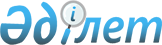 О внесении изменения в постановление акимата Костанайской области от 25 января 2023 года № 30 "Об утверждении объемов бюджетных средств на субсидирование развития семеноводства по каждой категории субсидируемых семян на 2023 год"Постановление акимата Костанайской области от 31 июля 2023 года № 311. Зарегистрировано в Департаменте юстиции Костанайской области 1 августа 2023 года № 10044
      Акимат Костанайской области ПОСТАНОВЛЯЕТ:
      1. Внести в постановление акимата Костанайской области "Об утверждении объемов бюджетных средств на субсидирование развития семеноводства по каждой категории субсидируемых семян на 2023 год" от 25 января 2023 года № 30 (зарегистрировано в Реестре государственной регистрации нормативных правовых актов под № 9924) следующее изменение:
      приложение к указанному постановлению изложить в новой редакции согласно приложению к настоящему постановлению.
      2. Государственному учреждению "Управление сельского хозяйства и земельных отношений акимата Костанайской области" в установленном законодательством Республики Казахстан порядке обеспечить:
      1) государственную регистрацию настоящего постановления в территориальном органе юстиции;
      2) размещение настоящего постановления на интернет-ресурсе акимата Костанайской области после его официального опубликования.
      3. Контроль за исполнением настоящего постановления возложить на курирующего заместителя акима Костанайской области.
      4. Настоящее постановление вводится в действие по истечении десяти календарных дней после дня его первого официального опубликования и распространяется на отношения, возникшие с 18 июля 2023 года. Объемы бюджетных средств на субсидирование развития семеноводства по каждой категории субсидируемых семян на 2023 год
					© 2012. РГП на ПХВ «Институт законодательства и правовой информации Республики Казахстан» Министерства юстиции Республики Казахстан
				
      Аким Костанайской области 

К. Аксакалов
Приложениек постановлению акиматаКостанайской областиот 31 июля 2023 года№ 311Приложениек постановлению акиматаКостанайской областиот 25 января 2023 года№ 30
№
Категории субсидируемых семян
Объемы бюджетных средств, тысяч тенге
1
Оригинальные семена
160 000,0
2
Элитные семена
420 000,0
3
Семена первой репродукции
530 000,0
4
Семена гибридов первого поколения
620 000,0
Итого
Итого
1 730 000,0